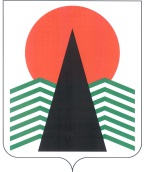 АДМИНИСТРАЦИЯ  НЕФТЕЮГАНСКОГО  РАЙОНАпостановлениег.НефтеюганскО внесении изменений в постановление администрации Нефтеюганского района от 29.12.2014 № 3224-па-нпа «Об оплате труда, предоставлении социальных гарантий и компенсации  работникам муниципального казенного учреждения «Управление по обеспечению деятельности учреждений культуры и спорта»В соответствии со статьями 130, 134, 144, 145 Трудового кодекса Российской Федерации, статьей 86 Бюджетного кодекса Российской Федерации, Уставом муниципального образования Нефтеюганский район, постановлением администрации Нефтеюганского района от 23.01.2019 № 84-па «Об индексации заработной платы работников муниципальных учреждений Нефтеюганского района», с учетом мнения первичной профсоюзной организации администрации Нефтеюганского района, в целях повышения реального содержания заработной платы в связи с ростом потребительских цен на товары и услуги на основании фактического роста индекса потребительских цен в Российской Федерации согласно данных Федеральной службы государственной статистики,  п о с т а н о в л я ю:Внести в постановление администрации Нефтеюганского района 
от 29.12.2014 № 3224-па-нпа «Об оплате труда, предоставлении социальных гарантий и компенсации  работникам муниципального казенного учреждения «Управление 
по обеспечению деятельности учреждений культуры и спорта» следующие изменения:В приложении № 1 к постановлению:Подпункт 3.3.4 пункта 3.3 раздела 3 признать утратившим силу.Дополнить разделом 7 следующего содержания:«Раздел 7. Порядок индексации заработной платы7.1. Индексация заработной платы работников Учреждения осуществляется 
в целях повышения реального содержания заработной платы в связи с ростом потребительских цен на товары и услуги.7.2. Основанием для осуществления индексации заработной платы работников Учреждения  является фактический рост индекса потребительских цен в Российской Федерации на основании данных Федеральной службы государственной статистики.7.3. Индексация заработной платы производится путем повышения должностных окладов работников Учреждения на коэффициент индексации. 
При повышении должностного оклада его размер подлежит округлению до целого рубля в сторону увеличения.7.4.  Индексация заработной платы работников Учреждения проводится не реже одного раза в год на основании постановления администрации Нефтеюганского района путем внесения изменения в настоящее постановление.».Приложение № 2 к постановлению изложить в редакции согласно приложению № 1 к настоящему постановлению.В приложении № 5 к постановлению:1.3.1. Пункт 3.6 раздела 3 признать утратившим силу.1.3.2. Дополнить разделом 7 следующего содержания: «Раздел 7. Порядок индексации заработной платы7.1. Индексация заработной платы рабочих и служащих Учреждения осуществляется в целях повышения реального содержания заработной платы в связи 
с ростом потребительских цен на товары и услуги.7.2. Основанием для осуществления индексации заработной рабочих 
и служащих Учреждения является фактический рост индекса потребительских цен 
в Российской Федерации на основании данных Федеральной службы государственной статистики.7.3. Индексация заработной платы производится путем повышения должностных окладов рабочих и служащих Учреждения на коэффициент индексации. При повышении должностного окладаего размер подлежит округлению до целого рубля в сторону увеличения.7.4.  Индексация заработной платы рабочих и служащих Учреждения проводится не реже одного раза в год на основании постановления администрации Нефтеюганского района путем внесения изменения в настоящее постановление.».1.4. Приложение № 6 к постановлению изложить в редакции согласно приложению № 2 к настоящему постановлению.Настоящее постановление подлежит официальному опубликованию 
в газете «Югорское обозрение» и размещению на официальном сайте органов местного самоуправления Нефтеюганского района.Настоящее постановление вступает в силу после официального опубликования и распространяет свое действие на правоотношения, возникшие 
с 01.01.2019.Контроль за выполнением постановления возложить на заместителя главы Нефтеюганского района Михалева В.Г.Исполняющий обязанности Главы района							С.А.КудашкинПриложение № 1к постановлению администрации Нефтеюганского районаот 18.03.2019 № 598-па-нпа«Приложение № 2к постановлению администрации Нефтеюганского районаот 29.12.2014 № 3224-па-нпаРАЗМЕРЫдолжностных окладов работников муниципального казенного учреждения«Управление по обеспечению деятельности учреждений культуры и спорта»Должности работников, не отнесенных к профессиональным квалификационным группам    ».Приложение № 2к постановлению администрации Нефтеюганского районаот 18.03.2019 № 598-па-нпа«Приложение № 6к постановлению администрации Нефтеюганского районаот 29.12.2014 № 3224-па-нпаРАЗМЕРЫдолжностных окладов рабочих и служащих муниципального 
казенного учреждения «Управление по обеспечению деятельности 
учреждений культуры и спорта»Должности служащих, не отнесенных к профессиональным квалификационным группам										              ».18.03.2019№ 598-па-нпа№ 598-па-нпа№п/пКвалификационный уровеньНаименованиедолжностейДолжностные оклады,рублей1.Профессиональные квалификационные группы 
общеотраслевых должностей работниковПрофессиональные квалификационные группы 
общеотраслевых должностей работниковПрофессиональные квалификационные группы 
общеотраслевых должностей работников1.1.Профессиональная квалификационная группа«Общеотраслевые должности служащих первого уровня»Профессиональная квалификационная группа«Общеотраслевые должности служащих первого уровня»Профессиональная квалификационная группа«Общеотраслевые должности служащих первого уровня»1.1.1.1 квалификационный уровеньделопроизводитель5 3411.2.Профессиональная квалификационная группа«Общеотраслевые должности служащих второго уровня»Профессиональная квалификационная группа«Общеотраслевые должности служащих второго уровня»Профессиональная квалификационная группа«Общеотраслевые должности служащих второго уровня»1.2.1.1 квалификационный уровеньсекретарь руководителя5 4161.2.2.3 квалификационный уровеньначальник хозяйственного отдела7 5591.3.Профессиональная квалификационная группа«Общеотраслевые должности служащих третьего уровня»Профессиональная квалификационная группа«Общеотраслевые должности служащих третьего уровня»Профессиональная квалификационная группа«Общеотраслевые должности служащих третьего уровня»1.3.1.3 квалификационный уровеньэкономист I категории, бухгалтер I категории, юрисконсульт I категории, специалист по кадрам I категории, 
специалист по охране труда I категории8 7541.3.2.4 квалификационный уровеньведущий юрисконсульт, ведущий 
бухгалтер, ведущий экономист, 
ведущий специалист по кадрам10 0041.4.Профессиональная квалификационная группа«Общеотраслевые должности служащих четвертого уровня»Профессиональная квалификационная группа«Общеотраслевые должности служащих четвертого уровня»Профессиональная квалификационная группа«Общеотраслевые должности служащих четвертого уровня»1.4.1.1 квалификационный уровеньначальник отдела11 266№п/пНаименование должностейДолжностной окладруб.1.Специалист по закупкам10 0042.Начальник финансово-экономической службы11 2663.Руководитель контрактной службы11 9584.Заместитель главного бухгалтера12 4105.Главный бухгалтер14 2146.Заместитель директора15 4207.Директор19 275№п/п№п/пКвалификационныйуровеньНаименование должностейНаименование должностейДолжностной оклад,руб.Должностной оклад,руб.1.Профессиональная квалификационная группа«Общеотраслевые профессии рабочих первого уровня»Профессиональная квалификационная группа«Общеотраслевые профессии рабочих первого уровня»Профессиональная квалификационная группа«Общеотраслевые профессии рабочих первого уровня»Профессиональная квалификационная группа«Общеотраслевые профессии рабочих первого уровня»Профессиональная квалификационная группа«Общеотраслевые профессии рабочих первого уровня»1.1.1 квалификационный уровень1 квалификационный уровеньгардеробщик, дворник, рабочий,
сторож (вахтер), уборщик служебных помещений, плотник2 7082 7081.2.1 квалификационный уровень1 квалификационный уровеньплотник 4 разряда2 9332 9331.3.1 квалификационный уровень1 квалификационный уровеньрабочий по комплексному обслуживанию и ремонту зданий 3 разряда2 9332 9331.4.1 квалификационный уровень1 квалификационный уровеньремонтировщик плоскостных 
спортивных сооружений 3 разряда2 9332 9331.5.1 квалификационный уровень1 квалификационный уровеньслесарь по обслуживанию и ремонту оборудований 3 разряда2 9332 9331.6.1 квалификационный уровень1 квалификационный уровеньслесарь-сантехник 3 разряда2 9332 9332.Профессиональная квалификационная группа«Общеотраслевые профессии рабочих второго уровня»Профессиональная квалификационная группа«Общеотраслевые профессии рабочих второго уровня»Профессиональная квалификационная группа«Общеотраслевые профессии рабочих второго уровня»Профессиональная квалификационная группа«Общеотраслевые профессии рабочих второго уровня»Профессиональная квалификационная группа«Общеотраслевые профессии рабочих второго уровня»2.1.2 квалификационный уровень2 квалификационный уровеньэлектромонтер по обслуживанию и 
ремонту электрооборудования 6 разряда3 1593 1592.2.3 квалификационный уровень3 квалификационный уровеньслесарь-ремонтник 8 разряда3 2723 2723.Профессиональная квалификационная группа«Общеотраслевые должности служащих второго уровня»Профессиональная квалификационная группа«Общеотраслевые должности служащих второго уровня»Профессиональная квалификационная группа«Общеотраслевые должности служащих второго уровня»Профессиональная квалификационная группа«Общеотраслевые должности служащих второго уровня»Профессиональная квалификационная группа«Общеотраслевые должности служащих второго уровня»3.1.1 квалификационный уровень1 квалификационный уровеньадминистратор3 1593 1593.2.2 квалификационный уровень2 квалификационный уровеньзаведующий хозяйством3 9493 949№п/пНаименование должностейДолжностной окладруб.1.Кассир-контролер3 046